
Иркутская область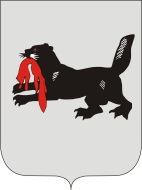 Иркутская городская № 4территориальная избирательная комиссия(Свердловский округ)г. ИркутскОб изменении фамилии члена участковой избирательной комиссии избирательного участка № 689В связи с изменением фамилии Игнатьевой Анастасии Олеговны на основании свидетельства о браке Иркутская городская № 4 территориальная избирательная комиссия (Свердловский округ)РЕШИЛА:1.Игнатьеву Анастасию Олеговну, члена участковой избирательной комиссии избирательного участка № 689 с правом решающего голоса, считать Захарчук Анастасией Олеговной.2. Разместить настоящее решение на Интернет-сайте Иркутской городской № 4 территориальной избирательной комиссии (Свердловский округ).Р Е Ш Е Н И ЕР Е Ш Е Н И Е 11 июля 2019 года№ 93/468Председатель комиссииА.И. ЖуковскийСекретарь комиссииЕ.Г. Деранжулина